ПРОТОКОЛ № 8Финальный турнир по футболу III Всероссийской летней Спартакиады инвалидов 2019 годаСтадион « Дружба » г. Йошкар-Ола                                                        « 15  » июля       2019 года.  Начало в 16 часов 00 минут. Освещение  Естественное.       Количество зрителей     100          чел.Результат  матча     6-4       в пользу  команды  «Республика Татарстан».                                                                   Первой половины   4-1  в пользу  команды  «Республика Татарстан». Серия ударов с 9-ой отметки нет в пользу команды «-».                          Официальные   представителиПредупреждения игрокам ( Фамилия, Имя,   номер   игрока,     команда,    время,   причины   ) :Удаления       игроков     (  Фамилия, Имя,    номер    игрока,     команда,     время,     причины  ) :Извещение о подаче протеста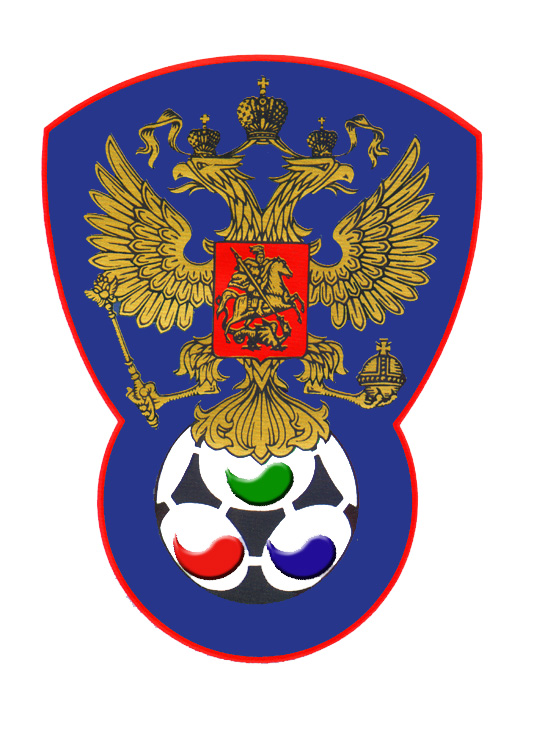 ВСЕРОССИЙСКАЯ ФЕДЕРАЦИЯФУТБОЛА ЛИЦ С ЗАБОЛЕВАНИЕМ ЦП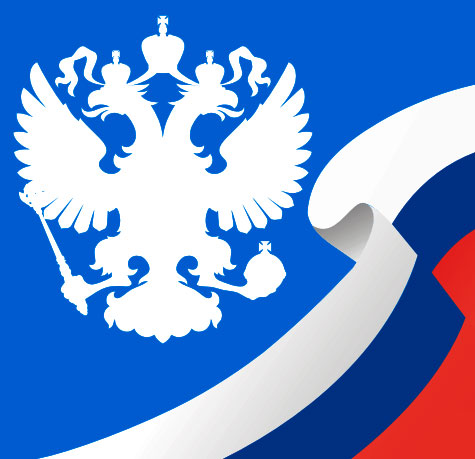 Республика ТатарстанМосковская областьСудейская бригадаФамилия , ИмяКатегорияГородГлавный  судьяАммосов Павел1Йошкар-ОлаПомощник № 1Рукавчук Антон1Йошкар-ОлаПомощник № 2 Бабушкин Григорий1Йошкар-ОлаРезервный судьяМасленников Михаил1Йошкар-ОлаКрасныефутболкиСиниеКрасныегетрыСиние№ФамилияИмяКлЗМЗаменыЗамены№ФамилияИмяКлЗМЗаменыЗамены№ФамилияИмяКлЗМ№мин№ФамилияИмяКлЗМ№мин1ШвейкинДанил117МамаевКирилл14ГабитовДамир124ПронинОлег25ХакимуллинБулат1273811ТитовДаниил3226ГасымовЭльчин2214РазливинскийДавид118ПоповСергей249ФоминВладислав211НизамиевНияз31ПлахутинРоман22217АхметшинАйнур35ЕльчаниновАндрей3113ГалиахметовАзамат22МакариковИван127ЗайнуллинТимур14АпаринМаксим1№Фамилия  и  инициалыДолжность№Фамилия  и  инициалыДолжность1Забиров ИльдарГл. тренер1Лексин Александр В.Гл. тренер22Пронин Олег № 24 Московская область на 24 мин. – за систематическое нарушение правилигрынетНе поступалоГлавный судья_______________(Аммосов П.)                  подписьфамилия и инициалыПодпись представителя принимающей команды_______________(Забиров И. М.)                  подписьфамилия и инициалыПодпись представителя команды гостей_______________(Лексин А.В.)                  подписьфамилия и инициалы